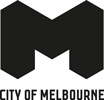 People’s Panel Report UpdateSeptember 2019ContentsIntroduction	4Recommendation 1 - Review infrastructure for traders (storage and amenity).	4Recommendation 2 - Restore heritage fabric while preserving and enhancing tangible and intangible cultural heritage significance of the market.	4Recommendation 3 (Revised by Council resolution) - In addition to the 500 car parks in Munro, investigate up to an additional 500 car parks in the precinct with the current at grade car park to become open space once transitional parking there is no longer required.d.	5Recommendation 4 - Allow for car parking spaces for vans, buses and large vehicles.	5Recommendation 5 - Develop G shed for various infrastructure improvements.	6Recommendation 6 - Improve infrastructure and amenities in the Food Court.	6Recommendation 7 - Dedicated recycling stations ground level or below G shed.	6Recommendation 8 - Provide appropriate and planned recreational space in Queen Street between upper and lower market.	7Recommendation 9 - Develop creative spaces throughout the market to attract and retain families and better engage customers.	7Recommendation 10 - Increased customer focus for the market.	8Recommendation 11 - Access of customers around the market and facilities.	8Recommendation 12 - Weatherproofing of the sheds.	8Recommendation 13 - Guarantee security of tenure for traders.	9Recommendation 14 - Southern development site.	9Minority Report - Investigate above and below ground market infrastructure in Queen Street.	10IntroductionThe Queen Victoria Market People’s Panel was established to give traders, customers, and the community a greater say in how best to deliver critical market infrastructure through the renewal program. This is how we’re progressing each of the recommendations developed in the People’s Panel Report (November 2018).Recommendation 1 - Review infrastructure for traders (storage and amenity).StatusCompleteTimeline (indicative only)2019Current actionsIndependent audit of trader wants and needs completed in February 2019.Results shared with traders and publicly available on the City of Melbourne website.Results have informed market infrastructure analysis and schematic design.Recommendation 2 - Restore heritage fabric while preserving and enhancing tangible and intangible cultural heritage significance of the market.StatusOn trackTimeline (indicative only)2019, 2020, 2021, 2022, 2023, 2024Current actionsTrial works starting in September under Heritage Victoria permit exception. Ongoing conversations with Heritage Victoria. Project scope, planning and timing underway for broader shed restoration including preparation of a permit application to Heritage Victoria.Recommendation 3 (Revised by Council resolution) -In addition to the 500 car parks in Munro, investigate up to an additional 500 car parks in the precinct with the current at grade car park to become open space once transitional parking there is no longer required.StatusOn trackTimeline (indicative only)2019, 2020, 2021, 2022, 2023, 2024, 2025Current actionsFurther analysis of the staged relocation of up to 500 car parks as part of planning for the Southern Development Site.Recommendation 4 - Allow for car parking spaces for vans, buses and large vehicles.StatusOn trackTimeline (indicative only)2019, 2020, 2021, 2022, 2023, 2024, 2025Current actionsFurther analysis of parking underway as part of planning for the Southern Development Site.Recommendation 5 - Develop G shed for various infrastructure improvements.StatusOn trackTimeline (indicative only)2019, 2020, 2021, 2022, 2023Current actionsSchematic design to refine trader facilities and amenities complete.Management report due to Council in September.Recommendation 6 - Improve infrastructure and amenities in the Food Court.StatusOn trackTimeline (indicative only)2019, 2020, 2021Current actionsProject scope currently in development. Recommendation 7 - Dedicated recycling stations ground level or below G shed.StatusOn trackTimeline (indicative only)2019, 2020, 2021, 2022, 2023Current actionsSchematic design to refine recycling facilities in Northern Shed completeManagement report due to Council in September.Recommendation 8 - Provide appropriate and planned recreational space in Queen Street between upper and lower market.StatusOn trackTimeline (indicative only)2019, 2020, 2021, 2022, 2023, 2024Current actionsNew Queen Street Plaza (between car park and F Shed) including greening, seating and weather protection delivered.Public realm improvements in in Queen Street to be advanced as part of the market infrastructure project.Recommendation 9 - Develop creative spaces throughout the market to attract and retain families and better engage customers.StatusOn trackTimeline (indicative only)2019, 2020, 2021, 2022, 2023, 2024, 2025Current actionsNew retail trading delivered in String Bean Alley along with Queen Street Plaza and seating and greening.Further analysis underway for more family friendly spaces across the market.Recommendation 10 - Increased customer focus for the market.StatusOn trackTimeline (indicative only)2019, 2020, 2021, 2022, 2023, 2024, 2025Current actionsBoosted marketing and promotions to target locals. Lapsed and current customer research.New trading hours to better reflect customer preferences.Increased events and festivals.YourGrocer online deliveries.Recommendation 11 - Access of customers around the market and facilities.StatusOn trackTimeline (indicative only)2019, 2020, 2021Current actionsFurther investigations underway including delivery of a Changing Places facility as part of proposed market infrastructure plans. Future pedestrianisation of Queen Street (outside of core market delivery times) to be considered as part of proposed market infrastructure project.Recommendation 12 - Weatherproofing of the sheds.StatusOn trackTimeline (indicative only)2019, 2020, 2021Current actionsDiscussions with Trader Representative Committee to develop a brief and define issues/locations to address.Meetings with Heritage Victoria with trader representatives to discuss the issues.Co-design options with traders in progress. Recommendation 13 - Guarantee security of tenure for traders.Status On trackTimeline (indicative only)2019, 2020, 2021Current actionsNew leasing and licensing framework released to traders in July 2019.Currently being rolled out as trader leases and licenses come up for renewal. Recommendation 14 - Southern development site.StatusOn trackTimeline (indicative only)2019, 2020, 2021, 2022, 2023, 2024, 2025Current actionsReview State Government Agreement.Initial planning and investigation to create freehold title. Minority Report - Investigate above and below ground market infrastructure in Queen Street.StatusOn trackTimeline (indicative only)2019Current actionsIncluded as part of market infrastructure options presented to Council in April 2019.Management report due to Council in September.